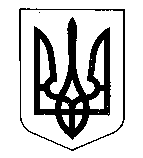 МІНІСТЕРСТВО ФІНАНСІВ УКРАЇНИНАКАЗ  від 03.10.2022                                      Київ                                                 № 311 Зареєстровано в Міністерстві юстиції України 07 жовтня 2022 року за № 1194/38530Про внесення змін до наказу Міністерства фінансів України від 14 вересня 2022 року № 283 Відповідно до абзацу одинадцятого пункту 13 Положення про державну реєстрацію нормативно-правових актів міністерств, інших органів виконавчої влади, затвердженого постановою Кабінету Міністрів України від 28 грудня 1992 року № 731, та підпункту 5 пункту 4 Положення про Міністерство фінансів України, затвердженого постановою Кабінету Міністрів України від 20 серпня 2014 року № 375,НАКАЗУЮ:1. У підпункті 3 пункту 1 наказу Міністерства фінансів України від 
14 вересня 2022 року № 283 «Про внесення змін до Порядку надання Державною податковою службою України інформації з Державного реєстру фізичних осіб – платників податків про доходи фізичних осіб на запити Міністерства фінансів України», зареєстрованого в Міністерстві юстиції України 28 вересня 2022 року за № 1140/38476, слово «Порядку» замінити словами «цього Порядку».2. Департаменту забезпечення координаційно-моніторингової роботи Міністерства фінансів України в установленому порядку забезпечити:подання цього наказу на державну реєстрацію до Міністерства юстиції України;оприлюднення цього наказу.3. Цей наказ набирає чинності з дня його офіційного опублікування.4. Контроль за виконанням цього наказу поклаcти на першого заступника Міністра фінансів України Улютіна Д. В. та Голову Державної податкової служби України.Міністр								      Сергій МАРЧЕНКО